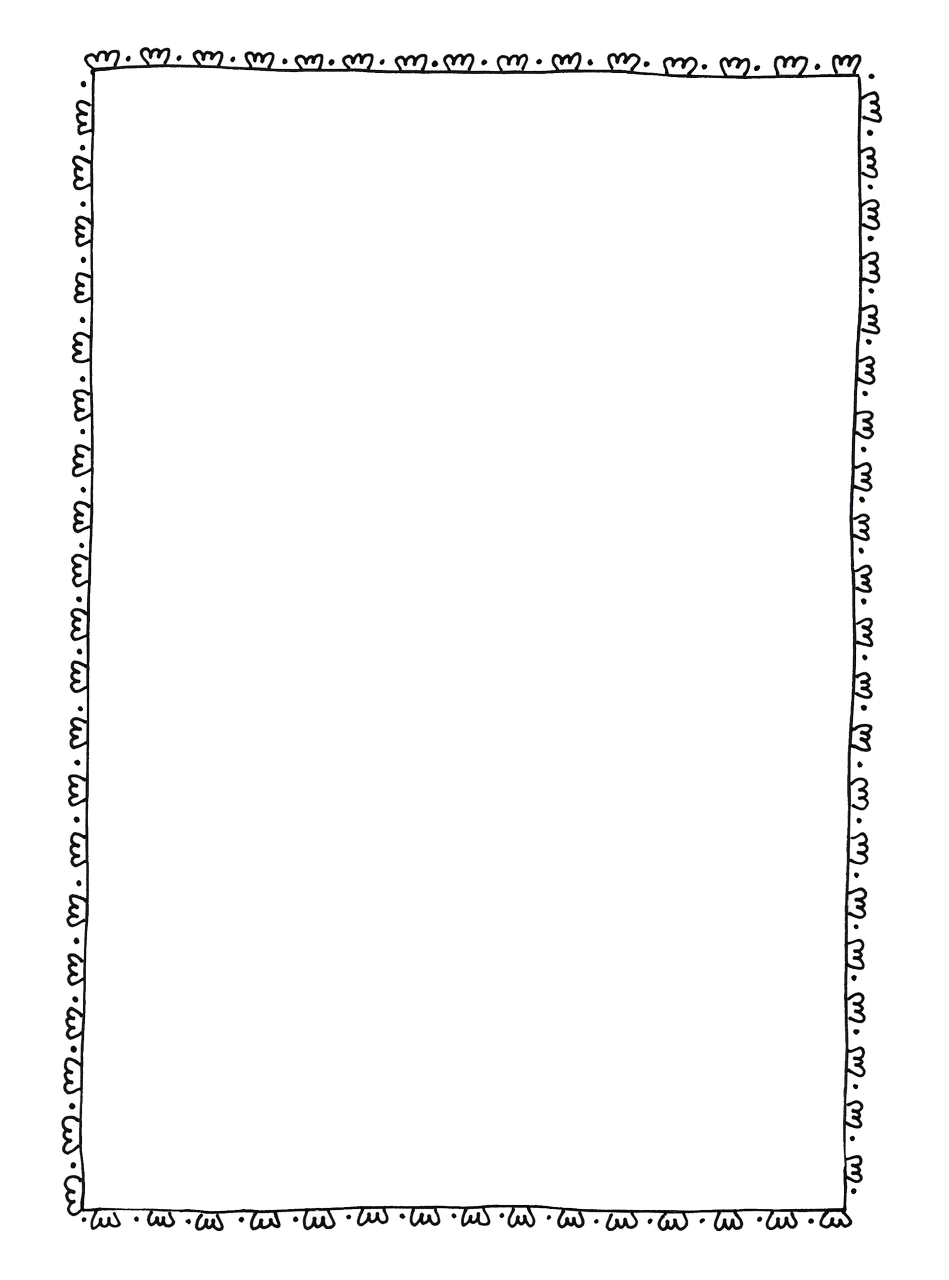 High-Frequency WordsPattern of the Week Spelling WordsmanytheseothermorecouldLong a & iscrapebraindelayflightright